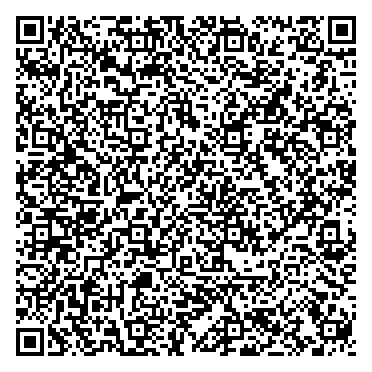 ГОСПОШЛИНАУФК по Тюменской области (Управление Гостехнадзора Тюменской области) ИНН 7202137995 КПП 720301001 Кор/сч 40102810945370000060БИК 017102101 Р/сч03100643000000016700ОТДЕЛЕНИЕ ТЮМЕНЬ БАНКА РОССИИ//УФК по Тюменской области г. ТюменьКБК 03410807142011000110 ОКТМО 71648450  Сумма __________ руб.Для оплаты услуг через БАНКОМАТЫ или МОБИЛЬНОЕ ПРИЛОЖЕНИЕ:Выберите в устройстве кнопку «ОПЛАТА ПО ШТРИХ или QR – КОДУ»;Поднесите данный QR – код к сканеру устройства для считывания и проверьте считанные данные;Заполните:«ФИО ПОЛУЧАТЕЛЯ УСЛУГИ» - нажмитеПродолжить«СЕРИЮ, НОМЕР ПАСПОРТА» и завершите платеж, нажавПодтвердить